Муниципальное казенное общеобразовательное учреждение«Чилгирская средняя общеобразовательная школа»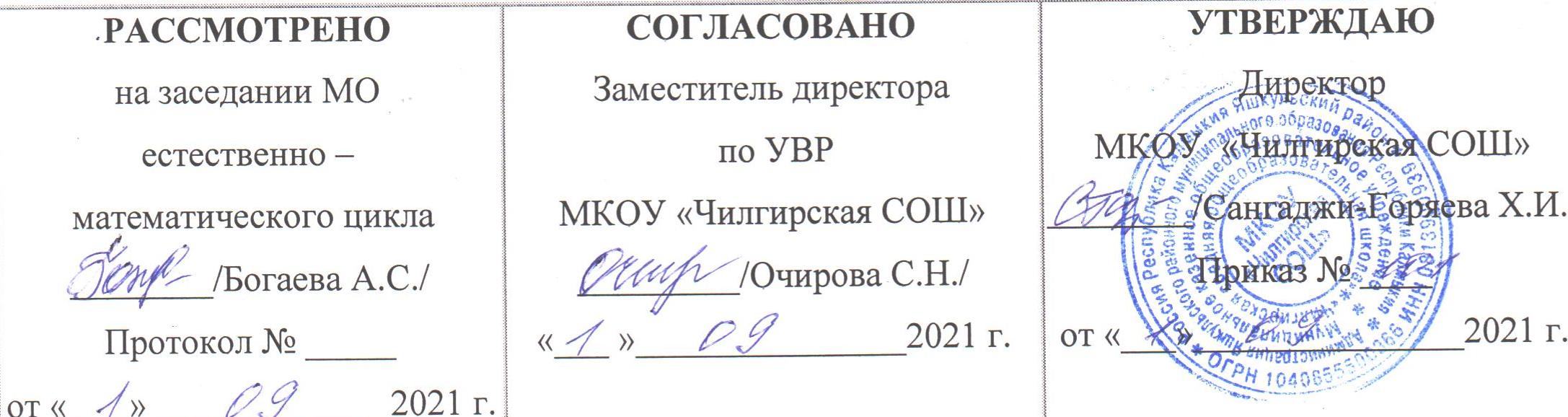 РАБОЧАЯ ПРОГРАММАпо предмету астрономиядля 10 классана 2021- 2022 учебный годСоставитель: учитель  астрономииТавунова Галина ЛеонидовнаПОЯСНИТЕЛЬНАЯ ЗАПИСКАРабочая программа разработана в соответствии с требованиями Федерального государственного образовательного стандарта и основываясь на рабочую программу  к УМК Б. А. Воронцова-Вельяминова, Е. К. Страута : учебно-методическое пособие /Е. К. Страут. — М. : Дрофа, 2017. Учебник «Астрономия. Базовый уровень. 11 класс» авторов     Б. А. Воронцова-Вельяминова, Е. К. Страута прошел экспертизу, включен в Федеральный перечень и обеспечивает освоение образовательной программы среднего общего образования.Общая характеристика учебного предметаАстрономия в российской школе всегда рассматривалась как курс, который, завершая физико-математическое образование выпускников средней школы, знакомит их с современными представлениями о строении и эволюции Вселенной и способствует формированию научного мировоззрения. В настоящее время важнейшими задачами астрономии являются формирование представлений о единстве физических законов, действующих на Земле и в безграничной Вселенной, о непрерывно происходящей эволюции нашей планеты, всех космических тел и их систем, а также самой Вселенной.Место предмета в учебном планеИзучение курса рассчитано на 35 часов (1 час в неделю). Важную роль в освоении курса играют проводимые во внеурочное время собственные наблюдения учащихся. Специфика планирования этих наблюдений определяется двумя обстоятельствами. Во-первых, они (за исключением наблюдений Солнца) должны проводиться в вечернее или ночное время. Во-вторых, объекты, природа которых изучается на том или ином уроке, могут быть в это время недоступны для наблюдений. При планировании наблюдений этих объектов, в особенности планет, необходимо учитывать условия их видимости.Планируемые результаты освоения учебного предметаЛичностные результаты: сформированность познавательных интересов, интеллектуальных и творческих способностей учащихся;убежденность в возможности познания природы, в необходимости разумного использования достижений науки и технологий для дальнейшего развития человеческого общества, уважение к творцам науки и техники, отношение к предмету как элементу общечеловеческой культуры;самостоятельность в приобретении новых знаний и практических умений;готовность к выбору жизненного пути в соответствии с собственными интересами и возможностями;мотивация образовательной деятельности школьников на основе личностно ориентированного подхода;формирование ценностных отношений друг к другу, учителю, авторам открытий и изобретений, результатам обучения.Метапредметные результаты:  умение самостоятельно определять цели и составлять планы, осознавая приоритетные и второстепенные задачи;  умение продуктивно общаться и взаимодействовать с коллегами по совместной деятельности, учитывать позиции другого, эффективно разрешать конфликты; владение навыками познавательной деятельности, навыками разрешения проблем; способность и готовность к самостоятельному поиску методов решения практических задач, применению различных методов познания для изучения различных сторон окружающей действительности; готовность и способность к самостоятельной и ответственной информационной деятельности, включая умение ориентироваться в различных источниках информации, критически оценивать и интерпретировать информацию, получаемую из различных источников; умение самостоятельно оценивать и принимать решения, определяющие стратегию поведения, с учётом гражданских и нравственных ценностей; владение языковыми средствами: умение ясно, логично и точно излагать свою точку  зрения, использовать языковые средства, адекватные обсуждаемой проблеме, включая составление текста и презентации материалов с использованием информационных и коммуникационных технологий, участвовать в дискуссии; владение навыками познавательной рефлексии как осознания совершаемых действий и мыслительных процессов, их результатов и оснований, границ своего знания и незнания, новых познавательных задач и средств их достижения. Предметные результаты:  «Практические основы астрономии» позволяют: воспроизводить определения терминов и понятий (созвездие, высота и кульминация звезд и Солнца, эклиптика, местное, поясное, летнее и  зимнее время); объяснять необходимость введения високосных лет и нового календарного стиля; объяснять наблюдаемые невооруженным глазом движения звезд и Солнца на различных географических широтах, движение и фазы Луны, причины затмений Луны и Солнца; применять звездную карту для поиска на небе определенных созвездий и звезд. Предметные результаты изучения темы «Строение Солнечной системы» позволяют: воспроизводить исторические сведения о становлении и развитии гелиоцентрической системы мира; воспроизводить определения терминов и понятий (конфигурация планет, синодический и сидерический периоды обращения планет, горизонтальный параллакс, угловые размеры объекта, астрономическая единица); вычислять расстояние до планет по горизонтальному параллаксу, а их размеры — по угловым размерам и расстоянию; формулировать законы Кеплера, определять массы планет на основе третьего (уточненного) закона Кеплера;описывать особенности движения тел Солнечной системы под действием сил тяготения по орбитам с различным эксцентриситетом; объяснять причины возникновения приливов на Земле и возмущений в движении тел Солнечной системы; характеризовать особенности движения и маневров космических аппаратов для исследования тел Солнечной системы.Содержание тем учебного планаПРЕДМЕТ АСТРОНОМИИРоль астрономии в развитии цивилизации. Эволюция взглядов человека на Вселенную. Геоцентрическая и гелиоцентрическая системы. Особенности методов познания в астрономии. Практическое применение астрономических исследований. История развития отечественной космонавтики. Первый искусственный спутник Земли, полет Ю.А. Гагарина. Достижения современной космонавтики.ОСНОВЫ ПРАКТИЧЕСКОЙ АСТРОНОМИИНебесная сфера. Особые точки небесной сферы. Небесные координаты. Звездная карта, созвездия, использование компьютерных приложений для отображения звездного неба. Видимая звездная величина. Суточное движение светил. Связь видимого расположения объектов на небе и географических координат наблюдателя.  Движение Земли вокруг Солнца. Видимое движение и фазы Луны. Солнечные и лунные затмения. Время и календарь.ЗАКОНЫ ДВИЖЕНИЯ НЕБЕСНЫХ ТЕЛСтруктура и масштабы Солнечной системы. Конфигурация и условия видимости планет. Методы определения расстояний до тел Солнечной системы и их размеров. Небесная механика. Законы Кеплера. Определение масс небесных тел. Движение искусственных небесных тел.СОЛНЕЧНАЯ СИСТЕМАПроисхождение Солнечной системы. Система Земля - Луна. Планеты земной группы. Планеты-     гиганты. Спутники и кольца планет. Малые тела Солнечной системы. Астероидная опасность.МЕТОДЫ АСТРОНОМИЧЕСКИХ ИССЛЕДОВАНИЙЭлектромагнитное излучение, космические лучи и Гравитационные волны как источник информации о природе и свойствах небесных тел. Наземные и космические телескопы, принцип их работы. Космические аппараты. Спектральный анализ. Эффект Доплера. Закон смещения Вина. Закон Стефана-Больцмана.ЗВЕЗДЫЗвезды: основные физико-химические характеристики и их взаимная связь. Разнообразие звездных характеристик и их закономерности. Определение расстояния до звезд, параллакс. Двойные и кратные звезды. Внесолнечные планеты. Проблема существования жизни во Вселенной. Внутреннее строение и источники энергии звезд. Происхождение химических элементов. Переменные и вспыхивающие звезды. Коричневые карлики. Эволюция звезд, ее этапы и конечные стадии. Строение Солнца, солнечной атмосферы. Проявления солнечной активности: пятна, вспышки, протуберанцы. Периодичность солнечной активности. Роль магнитных полей на Солнце.  Солнечно-земные связи.НАША ГАЛАКТИКА – МЛЕЧНЫЙ ПУТЬСостав и структура Галактики. Звездные скопления. Межзвездный газ и пыль. Вращение Галактики. Темная материя.ГАЛАКТИКИ. СТРОЕНИЕ И ЭВОЛЮЦИЯ ВСЕЛЕННОЙОткрытие других галактик. Многообразие галактик и их основные характеристики. Сверхмассивные черные дыры и активность галактик. Представление о космологии. Красное смещение. Закон Хаббла. Эволюция Вселенной. Большой Взрыв. Реликтовое излучение. Темная энергияКалендарно-тематическое планирование10 класс ( 35 часов, 1 час в неделю)№п/п                              Название разделовТема разделовТема уроковКоличество часовАстрономия, ее значение и связь с другими науками  ( 2 часа)Астрономия, ее значение и связь с другими науками  ( 2 часа)Астрономия, ее значение и связь с другими науками  ( 2 часа)1/1Предмет астрономии. 12/2Наблюдения — основа астрономии1Практические основы астрономии   (5 часов)Практические основы астрономии   (5 часов)Практические основы астрономии   (5 часов)1/3Звезды и созвездия. Небесные координаты. Звездные карты.12/4Видимое движение звезд на различных географических широтах.13/5Видимое годичное движение Солнца. Эклиптика.14/6Движение и фазы Луны. Затмения Солнца и Луны.15/7Время и календарь.1Строение Солнечной системы  (7 часов)Строение Солнечной системы  (7 часов)Строение Солнечной системы  (7 часов)1/8Развитие представлений о строении мира.12/9Конфигурации планет. Синодический период.13/10Законы движения планет Солнечной системы.14/11Определение расстояний и размеров тел в Солнечной системе.15/12Практическая работа с планом Солнечной системы.16/13Открытие и применение закона всемирного тяготения.17/14Движение искусственных спутников и космических аппаратов (КА).1Природа тел солнечной системы  (8 часов)Природа тел солнечной системы  (8 часов)Природа тел солнечной системы  (8 часов)1/15Солнечная система как комплекс тел, имеющих общее происхождение. 12/16Земля и Луна -  двойная планета.13/17Две группы планет.14/18Природа планет земной группы15/19Урок-дисскусия «Парниковый эффект: польза или вред?»16/20Планеты-гиганты, их спутники и кольца.17/21Малые тела Солнечной системы18/22Метеоры, болиды, метеориты.1Солнце и звезды  (6 часов)Солнце и звезды  (6 часов)Солнце и звезды  (6 часов)1/23Солнце: его состав и внутреннее строение.12/24Солнечная активность и её влияние на Землю.13/25Физическая природа звезд.14/26Переменные и нестационарные звезды.15/27Эволюция звезд.16/28Проверочная работа «Солнце и Солнечная система».1Строение и эволюция вселенной  (5 часов)Строение и эволюция вселенной  (5 часов)Строение и эволюция вселенной  (5 часов)1/29Наша Галактика. 12/30Наша Галактика. 13/31Другие звездные системы – галактики.14/32Космология начала ХХ века.15/33Основы современной космологии. 1Жизнь и разум во вселенной  (2 часов)Жизнь и разум во вселенной  (2 часов)Жизнь и разум во вселенной  (2 часов)1/34Урок – конференци1я «Одиноки ли мы во Вселенной?»12/35Урок – конференция «Одиноки ли мы во Вселенной?»1